Publicado en México el 06/06/2024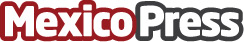 Compromiso con la sustentabilidad: Grupo Bienestar impulsa la conservación de la fauna endémicaGrupo Bienestar, una empresa líder en la administración de inmuebles, ha tomado la iniciativa de reforzar su compromiso con la sostenibilidad ambientalDatos de contacto:Administradora BienestarAdministradora Bienestar55 9990 9999Nota de prensa publicada en: https://www.mexicopress.com.mx/compromiso-con-la-sustentabilidad-grupo_1 Categorías: Internacional Nacional Ecología Sostenibilidad Otros Servicios http://www.mexicopress.com.mx